               FRUIT SALES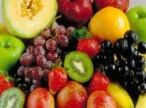 Dirección: Av. Vista Hermosa y JondachiTeléfono: 0852837262Sr: Alex AlvaradoGERENTEOfrece: Ensalada de frutas y batidosEmail: sfruit61@yahoo.com